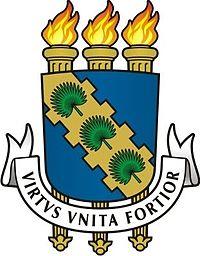 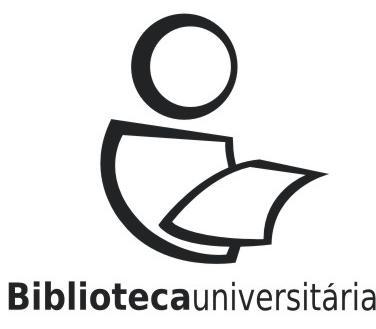 UNIVERSIDADE FEDERAL DO CEARÁ REITORIABIBLIOTECA UNIVERSITÁRIATERMO DE DOAÇÃO DE MATERIAL BIBLIOGRÁFICOVersão 03 – Data: 24/09/2021Transfiro à Biblioteca Universitária da Universidade Federal do Ceará todos os meus direitos sobre os materiais (livros, periódicos, CD, DVD, vídeos etc.), constantes na relação anexa.Em face da presente doação, feita sem qualquer condição preestabelecida ou encargos de qualquer natureza, a UFC poderá fazer uso desse material, como melhor lhe aprouver.Comprometo-me a assinar qualquer documento que se faça necessário para os procedimentos administrativos e técnicos destinados a formalizar a doação do acervo ao patrimônio da UFC.Possui interesse em resgatar o material que não seja apropriado ao acervo da Biblioteca Universitária da UFC: sim (    ) não (    ).Fortaleza, ____/____/____Dados do doador:Nome:_____________________________________________________________________CPF/CNPJ: _____________________E-mail:______________________________________Fone:_________________ Endereço: ______________________________________________________________________________________________________________________________________________________________Assinatura do(a) doador(a)Dados do recebedor:Nome: _____________________________________ Siape: __________________________Lotação:________________________________Cargo/Função:________________________________________________________________Assinatura e carimbo do(a) servidor(a) recebedor(a)Biblioteca UniversitáriaUNIVERSIDADE FEDERAL DO CEARÁ REITORIABIBLIOTECA UNIVERSITÁRIARELAÇÃO DO MATERIAL BIBLIOGRÁFICO DOADOAssinatura do(a) doador(a): ___________________________________________________________ITEMTÍTULOAUTORIADATA DE PUBLICAÇÃOQUANT.ESTADO DE CONSERVAÇÃO